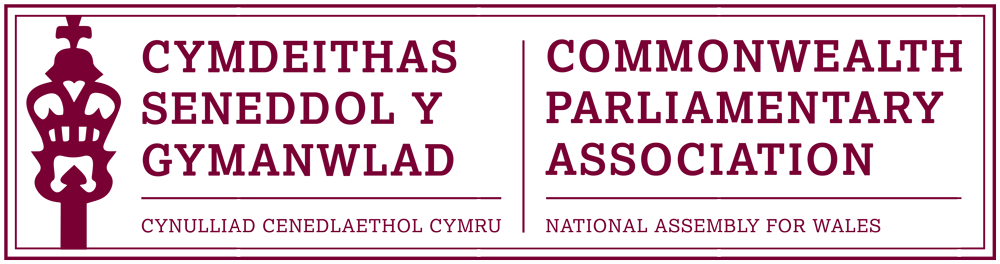 BRANCH EXECUTIVE MEETINGMeeting Date: 	Tuesday 8 March 2016MINUTESPresent:	Joyce Watson AM, ChairMohammad Asghar AMWilliam Powell AMAl Davies, Acting Branch SecretaryAPOLOGIES FOR ABSENCE  Apologies had been received by Simon Thomas AM.MINUTES OF THE LAST MEETING  – Paper CPA 04-15M Attendees present concurred with the minutes of the previous meetingMATTERS ARISING FROM MINUTES- Branch arrangements for transition into 5th Assembly Members considered and agreed the document outlining the proposed arrangements for the Branch’s transition into the 5th Assembly, as requested at the previous meeting. These included:

 - That no Branch AGM be held before Dissolution, with the existing Branch 
   Executive Members remaining until 5 April 2016.
 - That a draft Annual Report to cover the period from the last report up until 
   March 2016 be drafted and distributed to coincide with Commonwealth Day 
   2016.

 - That an AGM be arranged, as soon as practical, in May/June 2016 following 
   the Assembly Elections.
 - That the CPA Wales Branch be represented at the 2016 BIMR by any existing 
   BEC Members who are re-elected in May 2016, and who - subject to Assembly 
   business - are able to attend.REVIEW OF RECENT ACTIVITIES	Feedback and follow-up of recent Meetings, Visits, 
         Events and Conferences3rd BIMR CWP Conference 
Guernsey
12-14 February 2016The Chair reported that the Regional CWP conference had been very well organised with strong speakers (two of whom were from Wales). The conference had raised many interesting matters, including the challenges faced by Guernsey and other small island legislatures. The Chair noted how pleased she had been that Janet Howarth AM, as a newly elected Member, had attended and was encouraged by how positive she had found the experience.Presiding Officer’s Visit to South Africa & Lesotho          12-17 FebruaryThe Chair noted the recent visit the Presiding Officer had undertaken to Africa during February’s Recess, and asked the Acting Branch Secretary, who had accompanied her to give an overview of the visit programme.

The Visit Programme had included visits and meetings with:
 -    The British Council in South AfricaThe Gauteng Provincial Parliament in South AfricaThe Speakers of both the Lesotho Senate and National AssemblyThe Welsh Schoolteachers currently teaching in LesothoSouth Africa’s Federal Parliament and Members of the Welsh community living in South Africa.5.	FORWARD PLANNING Forthcoming Meetings, Visits, Events and ConferencesCommonwealth Day Seminar & Observance
Westminster
14 March 2016The Chair confirmed that the Branch would again this year be represented by a young person at the Official Observations as part of the programme organised by the CPA. Selected to attend, in consultation with the Assembly’s Education service, was Signobile Mayo – a young woman studying at Cardiff University.  Commonwealth Day Reception
  	  Senedd Oriel
         Lunchtime, Tuesday 15 March 2016	The Chair reminded Members that a reception, jointly hosted with the 
        British Council Wales, would be held the following week in the Senedd 
        Oriel to celebrate both Commonwealth Day and the Assembly’s 
        International relations.Event with Baroness Scotland
 – Secretary General of the Commonwealth
Temple of Peace, Cardiff
Tuesday 22 MarchThe Chair confirmed that she would be attending and representing the Branch at this event which would welcome The Rt Hon Patricia Scotland QC, as the newly appointed Secretary General of the Commonwealth Secretariat, to Wales.13th CPA Canadian Parliamentary Seminar
Ottawa
29 May – 4 June 2016
It was confirmed that the Branch had, once again this year, been invited to apply for places at the annual Canadian Parliamentary Seminar which was aimed at new or recently elected parliamentarians.
The Acting Branch Secretary had notified the Canadian Branch of the difficulty we may have in nominating Members this time, in view of the election dates.27th Australian Commonwealth Parliamentary Seminar
Queensland
5-11 June 2016The above seminar - to which the Branch had also been invited to apply for places - was noted. It was unlikely that the Branch would be able to attend and also noted was that the seminar dates would coincide with the Royal Opening of the Fifth Assembly.46th BIMR Conference
St Helia, Jersey
15-18 May 2016The Chair noted that the confirmed conference theme of this year’s Regional Conference would be: “Parliaments and public engagement.”

Al Davies had explained to the Jersey Branch secretariat the difficulty that the conference dates posed this year and that we could unfortunately not provide names and numbers of our delegation by the end of this month as requested.

It had therefore been agreed that three places be reserved for our Branch (with the option of more possibly available if required) and that these  - as detailed in the 5th Assembly Paper -would be taken by Members of the current Branch Executive Committee  who were re-elected and (subject to Assembly business) able to attend.62nd Commonwealth Parliamentary Conference
Dhaka, Bangladesh
1-10 SeptemberConfirmation had now been received of the dates and location of this year’s CPC. Invitations were expected in May and places would be advertised following the AGM with selection of the Branch delegation to take place before the summer recess. FUTURE MEETING DATES: Annual General Meeting – May/June 2016 (tbc)Notification of the date of this year’s AGM would be notified following 
 the Assembly election.
NEW ITEMS / ANY OTHER BUSINESSThe Chair closed the meeting by thanking Members of the Branch Executive Committee as well as Al Davies, as Acting Branch Secretary, for their work and commitment during the Fourth Assembly.	END OF BUSINESSMarch 2016